ROMÂNIA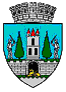 JUDEŢUL SATU MARECONSILIUL LOCAL  MUNICIPIULUI SATU MARENR. 29718/25.05.2021                                                                                             PROIECTHOTĂRÂREA Nr. ……../27.05.2021privind aprobarea mandatării domnului Masculic Csaba ca reprezentant al U.A.T Satu Mare în Adunarea Generală Ordinară a Acţionarilor APASERV Satu Mare S.A. să voteze proiectul de hotărâre înscris la art. 1 pct. 1 din Hotărârea Consiliului de Administraţie nr. 9/28.04.2021	Consiliul Local al Municipiului Satu Mare întrunit în şedinţa ordinară din data de  27.05.2021; 		Analizând proiectul de hotărâre înregistrat cu nr......................    Luând act de raportul Direcției economice din cadrul aparatului de specialitate al primarului, înregistrat sub nr. 29522/25.05.2021, referatul de aprobare al primarului municipiului, în calitate de iniţiator, înregistrat cu nr.29719/25.05.20221, de  avizele comisiilor de specialitate ale Consiliului Local Satu Mare, de raportul BAKER TILLY KLITOU AND PARTNERS S.R.L., auditor la Apaserv Satu Mare S.A., de raportul Consiliului de Administraţie al Apaserv Satu Mare S.A. nr. 8352/20.05.2021;	 Având în vedere prevederile:art.111 alin.(2) lit. a din Legea nr. 31/1990 privind societăţile, republicată, cu modificările şi completările ulterioare;art.17, art.18 lit. a) din Actul Constitutiv al Apaserv Satu Mare S.A aprobat de Consiliul Local Satu Mare prin Hotărârea nr. 29/28.02.2019;Hotărârea Consiliului Local nr.118/27.04.2017 privind mandatarea reprezentantului Municipiului Satu Mare în Adunarea Generală a Acţionarilor  la APASERV Satu Mare S.A.;Hotărârea Consiliului de Administraţie al APASERV Satu Mare S.A. nr. 12/20.05.2021 privind  avizarea raportului cu privire la activitatea societăţii, bilanţul contabil şi contul de profit şi pierderi pe anul 2020;Luând act de adresa Apaserv Satu Mare S.A nr. 8381/20.05.2021, înregistrată la Primăria Satu Mare sub nr. 29181/21.05.2021.În conformitate cu prevederile Legii nr. 24/2000 privind normele de tehnică legislativă pentru elaborarea actelor normative, republicată, cu modificările şi completările ulterioare,În temeiul prevederilor art. 129 alin. (2) lit. b), alin. (4), lit. a) din O.U.G. nr. 57/2019 privind Codul administrativ, cu modificările şi completările ulterioareÎn temeiul prevederilor art. 139  alin. (3) lit. h) și ale art. 196 alin. (1) lit. a) din O.U.G nr. 57/2019 privind Codul administrativ, cu modificările şi completările ulterioare,            Adoptă prezentaHOTĂRÂRE:Art.1. Se aprobă mandatarea domnului Masculic Csaba, reprezentant al U.A.T Satu Mare în Adunarea Generală Ordinară a Acţionarilor APASERV Satu Mare S.A. să voteze proiectul de hotărâre înscris la art. 1 pct. 1 din Hotărârea Consiliului de Administraţie nr. 9/28.04.2021 având ca obiect aprobarea situaţiei financiare a APASERV SATU MARE S.A. pe anul 2020, conform anexelor. Art.2. Prezenta  hotărâre intră în vigoare după aprobarea în Adunarea Generală a Acţionarilor societăţii.Art.3. Cu ducerea la îndeplinire a prezentei hotărâri se încredinţează Consiliul de Administraţie al APA S MARE S.A.Art.4. Prezenta hotărâre se comunică, prin intermediul secretarului general al municipiului Satu Mare, în termenul prevăzut de lege, primarului municipiului Satu Mare, Instituţiei Prefectului judeţului Satu Mare, Direcţiei Economice din cadrul aparatului de specialitate al primarului, la Apaserv Satu Mare S.A.  și domnului Masculic Csaba.INIŢIATOR PROIECT PRIMAR,            Kereskényi GáborRed/dact 2 exIojiban DoinaMUNICIPIUL SATU MAREPRIMARUL MUNICIPIULUI NR: 29719/25.05.2021Kereskényi Gábor,  primar al municipiului Satu Mare,În temeiul prevederilor art. 136 alin.(1) din O.U.G. nr. 57/2019 privind Codul Administrativ, cu modificările și completările ulterioare, inițiez proiectul de hotărâre privind aprobarea mandatării domnului Masculic Csaba ca reprezentant al U.A.T Satu Mare în Adunarea Generală Ordinară a Acţionarilor APASERV Satu Mare S.A. să voteze proiectul de hotărâre înscris la art. 1 pct. 1 din Hotărârea Consiliului de Administraţie nr. 9/28.04.2021,  proiect în susţinerea căruia formulez următorul:REFERAT DE APROBARE  Apaserv Satu Mare S.A. este o societate comercială înfiinţată şi aflată sub coordonarea şi autoritatea Consiliului Local al municipiului Satu Mare. Potrivit Actului constitutiv al societăţii aprobat prin Hotărârea Consiliului Local Satu Mare, Municipiul Satu Mare este acţionar majoritar.Luând în considerare art.18  lit. a din Statutul APASERV SATU MARE S.A. aprobat prin Hotărârea Consiliului Local Satu Mare nr. 29/28.02.2019:“de a discuta, aproba sau modifica situaţiile financiare anuale, pe baza raportului Consiliului de Administraţie şi a raportului Auditorului Financiar; “Având în vedere de raportul BAKER TILLY KLITOU AND PARTNERS S.R.L., auditor la  Apaserv Satu Mare S.A., raportul Consiliului de Administraţie al S. Apaserv Satu Mare S.A ,În conformitate cu  prevederilor 129 alin. (2) lit. b), alin. (4), lit. a) şi a  139 alin. (1) și alin. (3) lit. h) din O.U.G nr. 57/2019 privind Codul administrativ, cu modificările și completările ulterioare,  propun spre analiză și aprobarea Consiliului Local al municipiului Satu Mare:Proiectul de hotărâre privind aprobarea mandatării domnului Masculic Csaba ca reprezentant al U.A.T Satu Mare în Adunarea Generală Ordinară a Acţionarilor APASERV Satu Mare S.A. să voteze proiectul de hotărâre înscris la art. 1 pct. 1 din Hotărârea Consiliului de Administraţie nr. 9/28.04.2021.INIŢIATOR PROIECT PRIMAR,            Kereskényi GáborRed/dact /2 ex Iojiban Doina